Bakarak Resim Yapma 5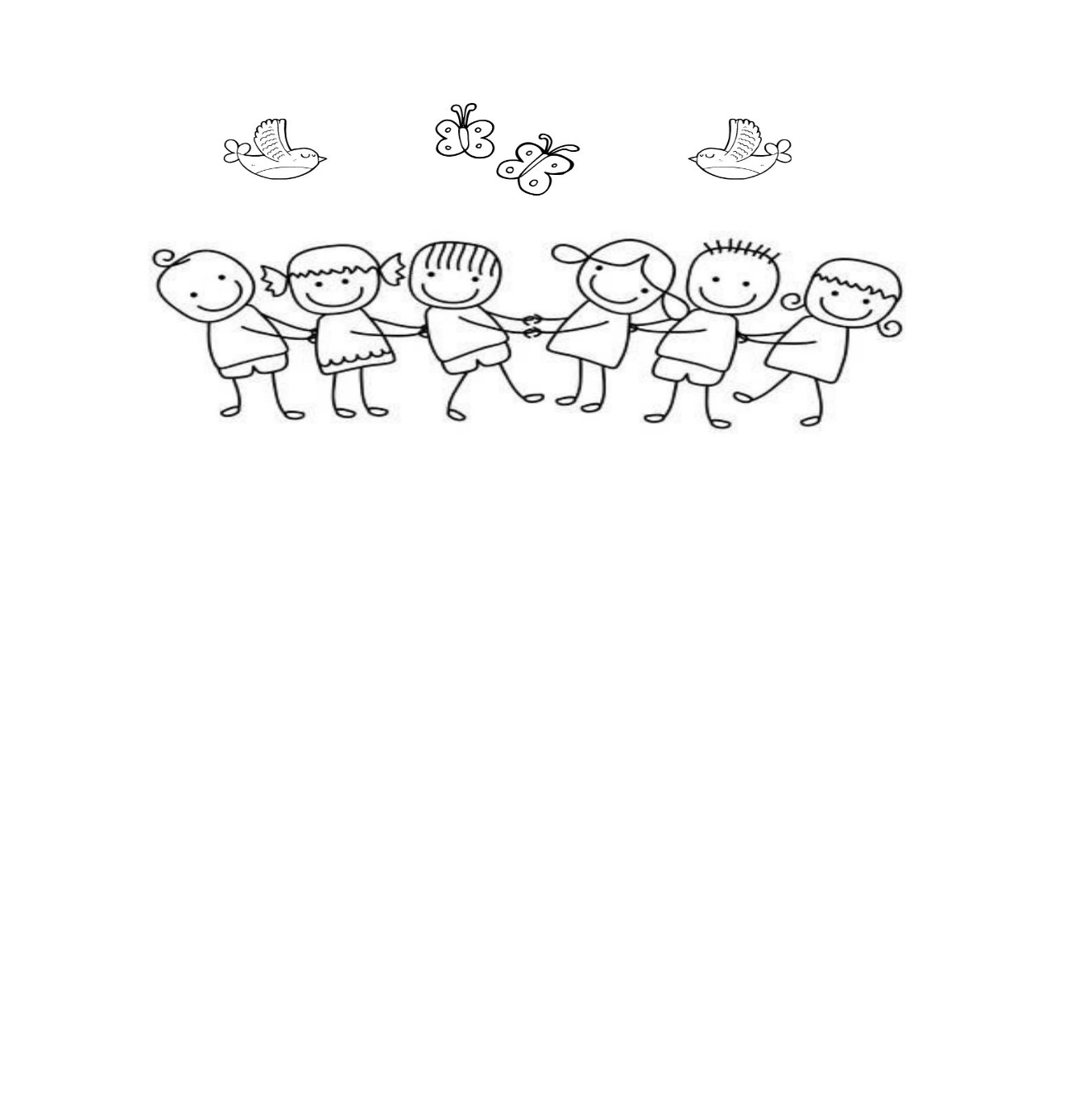 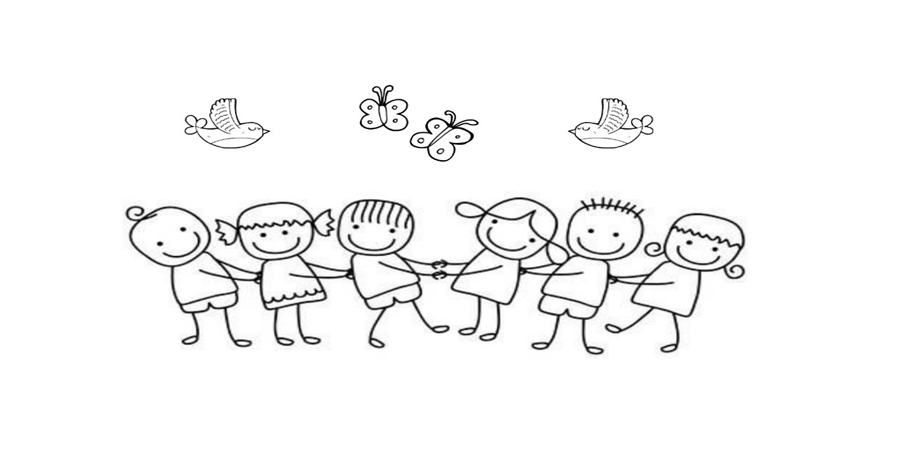 